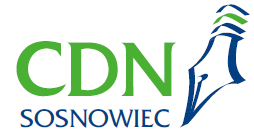 Oferta szkoleń doskonalących
proponowanych przez CDN w Sosnowcu
na rok szkolny 2023 / 2024do 31 maja 2024 r.SZKOLENIA STACJONARNE SZKOLENIA STACJONARNE SZKOLENIA STACJONARNE SZKOLENIA STACJONARNE SZKOLENIA STACJONARNE SZKOLENIA STACJONARNE SZKOLENIA STACJONARNE  39.Gimnastyka paluszkowa - program rozwoju zdolności językowych, motorycznych i umiejętności pisaniaMałgorzata Koc EDUCOLASZKOLENIE STACJONARNE3 h Adresat: pracownicy przedszkola, edukacji wczesnoszkolnej, nauczyciele pedagodzy, logopedzi, terapeuci zajęciowi, pedagodzy  z placówek specjalnych Osoby wyżej zapisane otrzymały informację na podany przy zapisie mail odnośnie terminu szkolenia.9.05.2024(czwartek)
godz. 16.30CDN Sosnowiec, ul. Białostocka 17300 zł300 złSZKOLENIA ONLINESZKOLENIA ONLINESZKOLENIA ONLINESZKOLENIA ONLINESZKOLENIA ONLINESZKOLENIA ONLINESZKOLENIA ONLINE51.PRIORYTET MEiN Efektywna współpraca z rodzicami uczniówTrener z doświadczeniemSZKOLENIE ONLINE3 h Adresat:  nauczyciele wszystkich typów szkół i placówek 21.05.2024 (wtorek)godz. 17.0060 zł60 złSIECI WSPÓŁPRACY I SAMOKSZTAŁCENIASIECI WSPÓŁPRACY I SAMOKSZTAŁCENIASIECI WSPÓŁPRACY I SAMOKSZTAŁCENIASIECI WSPÓŁPRACY I SAMOKSZTAŁCENIASIECI WSPÓŁPRACY I SAMOKSZTAŁCENIASIECI WSPÓŁPRACY I SAMOKSZTAŁCENIASIECI WSPÓŁPRACY I SAMOKSZTAŁCENIAS4.Sieć Współpracy 
i Samokształcenia  Logopedów(Współpraca z PPP nr 1 w Sosnowcu i
 z PPP nr 2 w Sosnowcu)Formę realizacji  podamy  wkrótce.Adresat: logopedziLink do zapisów:  szczegóły wkrótce na stronie CDN17.05.2024 (piątek)godz. 9.00BEZPŁATNES5.Sieć Współpracy 
i Samokształcenia
 dla Psychologów i Pedagogów(Współpraca z PPP nr 1 w Sosnowcu)Sylwia Jagieła, Anna KacprzykSZKOLENIE STACJONARNEAdresat: psycholodzy i pedagodzyLink do zapisów: wkrótce na stronie CDN29.05.2024 (środa)godz. 9.00CDN Sosnowiec, ul. Białostocka 17BEZPŁATNESZKOLENIA Z OFERTY DODATKOWEJSZKOLENIA Z OFERTY DODATKOWEJSZKOLENIA Z OFERTY DODATKOWEJSZKOLENIA Z OFERTY DODATKOWEJSZKOLENIA Z OFERTY DODATKOWEJSZKOLENIA Z OFERTY DODATKOWEJSZKOLENIA Z OFERTY DODATKOWEJV.1„Klucz do uczenia się”Program rozwoju poznawczego dla dzieci w wieku 3 do 7 latIda WiniarekSZKOLENIE ONLINE2 hAdresat: Dyrektorzy przedszkoliLink do zapisów: https://forms.gle/UTkkQSRarSMZPSxLA13.05.2024 (poniedziałek)godz. 11.00BEZPŁATNEBEZPŁATNEV.2IV WładzaInstytut Dyskursu i DialoguSZKOLENIESTACJONARNE4 hWarunkiem udziału w szkoleniu jest:- praca z młodzieżą w wieku 13+,  złożenie deklaracji przeprowadzenia po szkoleniu jednego warsztatu 
z wykorzystaniem gry z młodzieżą (min 10 osobową grupą, ale może być większa:)  oraz zaraportowanie zrealizowania warsztatu na dostarczonym  wzorze raportu.Każdy uczestnik otrzyma egzemplarz gryWięcej o grze: https://indid.pl/czwarta-wladza/Link do zapisów: https://forms.gle/LPwpHH9Lspo2wThQA15.05.2024(środa)
godz. 16.30CDN Sosnowiec, ul. Białostocka 17BEZPŁATNEBEZPŁATNEV.3Arteterapia we wspomaganiu zdrowia psychicznego
dzieci i młodzieżyKonferencja naukowowo - szkoleniowaSZKOLENIESTACJONARNESzczegółowe informacje na stronie www.cdnsosnowiec.edupage.org24.05.2024(piątek)
godz. 9.00 Akademia WSB 
w Dąbrowie Górniczej, 
ul. Zygmunta Cieplaka 1c120 zł120 złV.4Laboratorium Pedagogiki Teatru 2024SZKOLENIESTACJONARNE70 h(10 dni szkoleniowych)Kurs składa się z kilku rozbudowanych warsztatów praktycznych prowadzonych przez ekspertów i ekspertki
 w dziedzinie pedagogiki teatru. Dodatkowo w ramach projektu uczestniczki i uczestnicy poprowadzą działania edukacyjne na własną rękę, tak żeby przełożyć zdobytą wiedzę na praktykę.cz. I - „ABC pedagogiki teatru”cz. II - „Ciało w ruchu”Zapisy: https://forms.gle/Qu6TXzystWJFw8296cz. I – 25.05.2024cz. II – 26.05.2024(sobota, niedziela)
godz.10.00Przystanek Otwartej Kultury, 
ul. Główna 19, Sosnowiec250 zł250 złSZKOLENIA ODWOŁANE Z OFERTY CDN – STYCZEŃ – CZERWIEC 2024SZKOLENIA ODWOŁANE Z OFERTY CDN – STYCZEŃ – CZERWIEC 2024SZKOLENIA ODWOŁANE Z OFERTY CDN – STYCZEŃ – CZERWIEC 2024SZKOLENIA ODWOŁANE Z OFERTY CDN – STYCZEŃ – CZERWIEC 2024SZKOLENIA ODWOŁANE Z OFERTY CDN – STYCZEŃ – CZERWIEC 2024SZKOLENIA ODWOŁANE Z OFERTY CDN – STYCZEŃ – CZERWIEC 2024SZKOLENIA ODWOŁANE Z OFERTY CDN – STYCZEŃ – CZERWIEC 202445.Wikipedia w edukacjiKatarzyna PaligaSZKOLENIESTACJONARNE3 h Adresat:  nauczyciele wszystkich typów szkół i placówek SZKOLENIE ODWOŁANEZapraszamy na szkolenia
 z bieżącej oferty CDN60 zł60 zł46. Kreatywne rozwiązania, metody aktywizujące w „czytaniu” literaturyKatarzyna PaligaSZKOLENIESTACJONARNE3 h Adresat: nauczyciele szkół  podstawowych SZKOLENIE ODWOŁANEZapraszamy na szkolenia
 z bieżącej oferty CDN60 zł60 zł 47.Logopedyczne vademecum nauczyciela Joanna Śliwińska-Kocięcka SZKOLENIESTACJONARNE4 h Adresat: nauczyciele edukacji przedszkolnej  
i wczesnoszkolnej SZKOLENIE ODWOŁANEZapraszamy na szkolenia
 z bieżącej oferty CDN70 zł70 zł48.Narzędzia do ewaluacji własnej pracyZyta Czechowskawykład online 3 h Adresat: zainteresowani nauczyciele przedszkoli, pracownicy poradni psychologiczno-pedagogicznych, dyrektorzy, wychowawcy i nauczyciele pracujący w szkołach ogólnodostępnych oraz szkół specjalnych SZKOLENIE ODWOŁANEZapraszamy na szkolenia
 z bieżącej oferty CDN70 zł70 zł 49.PRIORYTET MEiN  Jak pracować w zróżnicowanej klasie?Zyta CzechowskaSZKOLENIE ONLINE3 h Adresat: zainteresowani nauczyciele przedmiotów humanistycznych i ścisłych, wychowawcy i nauczyciele wczesnoszkolni pracujący w szkołach ogólnodostępnych oraz szkołach specjalnych SZKOLENIE ODWOŁANEZapraszamy na szkolenia
 z bieżącej oferty CDN70 zł70 zł55. PRIORYTET Dyslektyczne talenty - jak pracować  
z dyslektykiem w szkole systemowej?Magdalena Wilk-Konieczna SZKOLENIE ONLINE3 h Adresat: nauczyciele wszystkich typów szkół i placówek SZKOLENIE ODWOŁANEZapraszamy na szkolenia
 z bieżącej oferty CDN60 zł60 zł59. PRIORYTET MEiNRozwijanie umiejętności uczniówi nauczycieli z wykorzystaniem sprzętu zakupionego w ramach programu „Laboratoria przyszłości”Wykładowca z doświadczeniemSZKOLENIE ONLINE2 h Adresat: nauczyciele edukacji przedszkolnej i wczesnoszkolnej, nauczyciele uczący w klasach 4-8 SZKOLENIE ODWOŁANEZapraszamy na szkolenia
 z bieżącej oferty CDN60 zł60 zł 64.PRIORYTET MEiNMyślenie krytyczne na lekcji. Krytyczna analiza informacji dostępnych  w Internecie i nie tylkoIzabela WyppichSZKOLENIE ONLINE2 h Adresat: nauczyciele wszystkich typów szkół i placówek SZKOLENIE ODWOŁANEZapraszamy na szkolenia
 z bieżącej oferty CDN60 zł60 zł68. Ważne wybory – nauczyciel wspierający uczniów 
w  planowaniu ścieżki edukacyjno-zawodowejJoanna Piećko-SzopińskaSZKOLENIE ONLINE3 h Adresat: nauczyciele uczący w klasach 4-8 SP, doradcy zawodowi SZKOLENIE ODWOŁANEZapraszamy na szkolenia
 z bieżącej oferty CDN70 zł70 zł